Tutustu myös muuhun Punaisen Ristintoimintaan osoitteessawww.punainenristi.fi/oma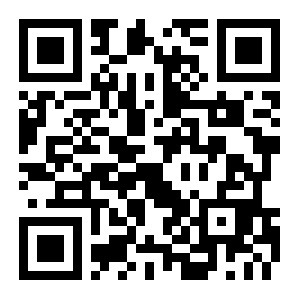 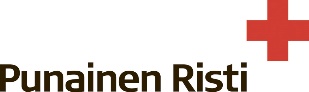 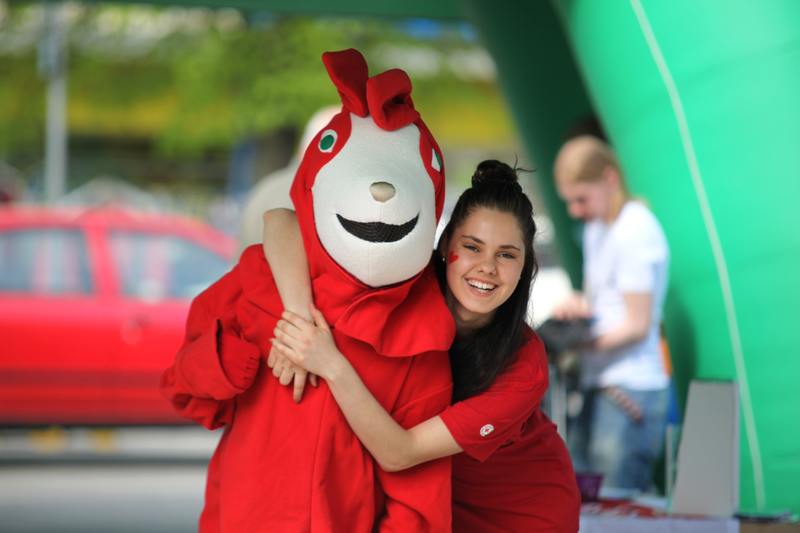 REDDIE KIDS KERHO…on Suomen Punaisen Ristin kerho 7-12-vuotiaille. Kerhotoiminnan tarkoitus on tarjota nuorille hauska ja turvallinen ympäristö, jossa voi tutustua Punaisen Ristin toimintaan. Kerhossa opetellaan ensiaputaitoja, auttamista, suvaitsevaisuutta ja ystävyyttä leikkien ja pelien avulla. Tarjolla on hauskanpitoa ja uusia kavereita.REDDIE KIDS OHJAAJA… Voi olla kuka tahansa yli 15 -vuotias (apuohjaajana myös nuoremmat)Osaa toimia lasten kanssaOsaa ottaa vastuutaPitää huolta toisista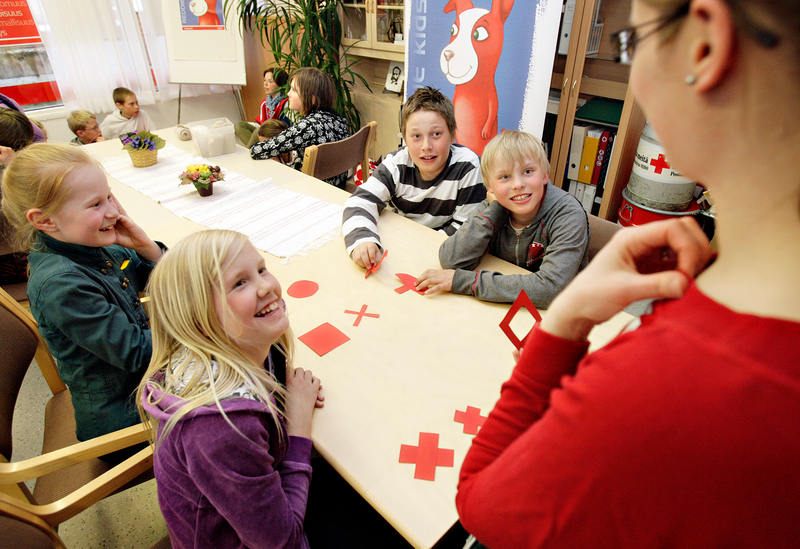 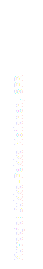 OHJAAJANA SAAT… Koulutusta Kivan harrastusporukanKokemustaTodistuksen vapaaehtoistyöstäTukea ja tietoa Punaisesta Rististä REDDIE KIDS -OHJAAJAKURSSI… on 3-6 tunnin koulutus, jossa sisältönä Reddie Kids Punaisessa Ristissä, ensiavun ohjaaminen ja turvallisuus, ryhmäytyminen ja ryhmän kehitysvaiheet, ohjaamismenetelmät kerhossa, toiminnan suunnittelu ja viestintä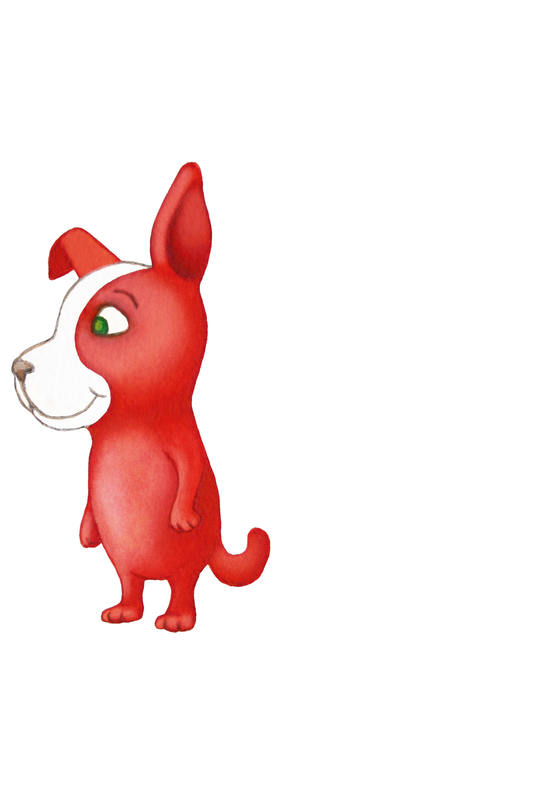 Osastosta ja piiristä saa apua aloittamiseen ja koulutuksen järjestämiseenKYSY LISÄÄ